Popis obrazu Absint, francouzského malíře Edgara Degas: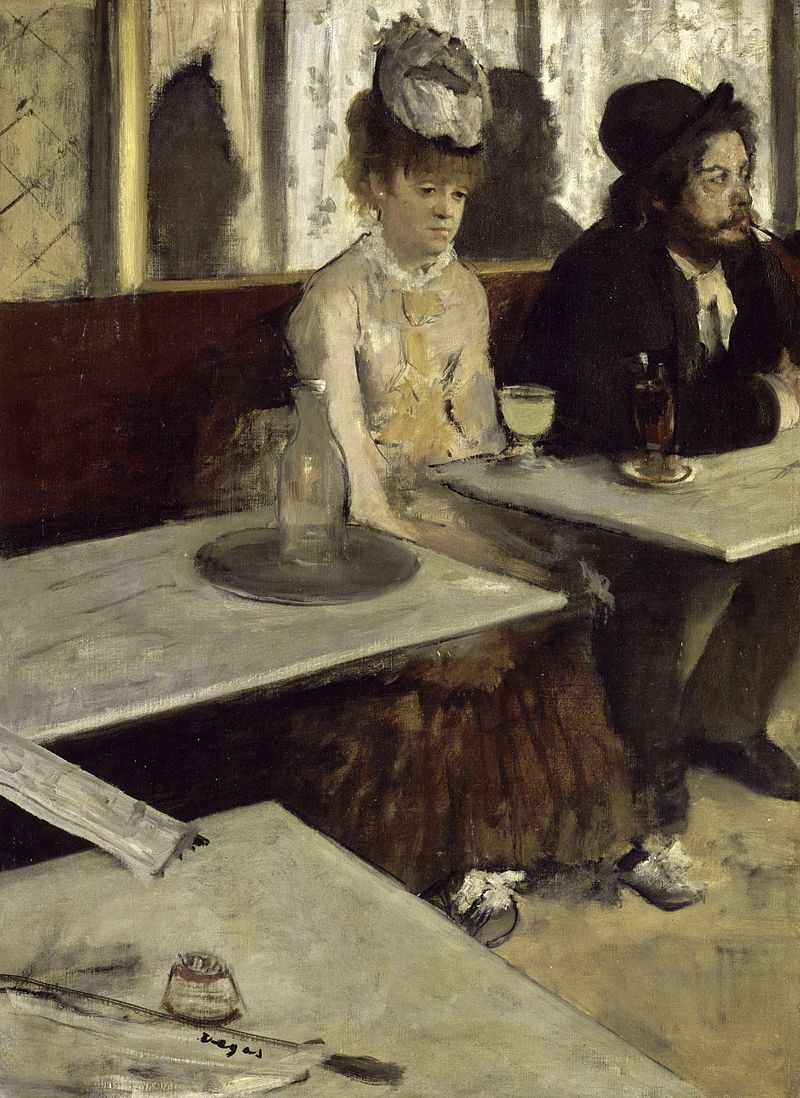 Edgar Degas byl francouzský malíř a sochař. Narodil se v Paříž v roce 1834 a zemřel ve  stejném městě v roce 1917. Kromě toho, že všichni jiní malíři ho považovali  exponent impresionismu, Degas nesouhlasil. On nechtěl malovat obrazy stejně jako to dělali jiní malíři impresionismu, ale chtěl ukazovat stíny, zlé části a pochyby lidí. Proto Degas vybíral jako modely na příklad tanečnice, které odpočívají nebo  přemýšlí, nebo ještě které se div. Degas myslel, že  pravý umělec musí následovat práci minulých umělců a díky tomu naučit co je pravé umění. Jinak  impresionismu, Degas nemaloval svoje díla venku, ale preferoval ukazovat lid v zavřených místech, na příklad v kavárnách nebo v hospodách, v barech a tak dále. Ten obraz,  popšu , je jedním z . Jmenuje se Absint a Degas ho amaloval v roce 1875. To dílo je velmi krásné ale také trochu morbidní, protože ukazuje nepohodlí, smutek a rezignaci jedné mladé ženy.  budu popisovat které postavy stojí na scéně: Obraz ukazuje to, co vypadá jako vnitřek hospody nebo baru. Kvůli perspektivě, můžeme vidět jenom čst toho baru. Tam jsou tři stol, dlouhá dřevěná lavice, na které sedí hlavní postavy, a nějaká okna s závěsy. Pokoj vypadá dost jednodu, ale to také pomáhá tvořit smutnou a deprimující atmosféru. Na scéně máme jenom dvě postavy, ženu a muže. Žena je hlavní postava, ona nosí velmi elegantní oděv, určitě jeden typický oděv té doby, proto její šaty j dlouh a pompézní. Šaty j bíl s hnědou sukní. Ona nosí také ohromný bílý klobouk. Ale její oblek není něco důležitého. Vedle n sedí jeden muž ale není jasné, jestli jsou tam spolu. Muž nosí skromnější oblek než žena: černou bundu, hnědé kalhoty, čern klobouk a boty. On kouř dýmku a nedívá se na ženu, která sedí vedle něj. Možná, oni jsou milenci a přišli do toho baru proto, aby mohli diskutovat o svých milostných problémech. Anebo ve skutečnosti se neznají a jenom posadili blíž náhodou, protože si uvědomili že oba mají stejný typ smutku a to dovolilo  sdílet tu . To, co nejvíc překvap toho obrazu, jsou určitě tváře těch postav. Ty tváře ukazuj to, co postavy  cítí. Žena má nepřítomný pohled, protože možná  o svém životě nebo možná ona ztratila všechno a ted´ , co dělat. Místo toho muž vypadá víc vědom, ale on také má v srdci něco, co se mu nepodařilo zapomenout. Před dvěm hlavními postavami leží nějaká láhev a dvě sklenice (Není jasné, ale to vypadá jako by obě sklenice patřil ženě). Ve sklenici   ženy je známý Absint, možná nejsilnější alkoholický nápoj světa. Ten nápoj stal známým protože francouzští básníci a spisovatel ho často pili. Podle mého názoru, hlavní postavy využívají ten nápoj proto, aby mohl zapomenout všechno to, co kazí  životy. Ten obraz má ohromnou sílu nad diváky, protože ukazuje lidem účinky smutku nad jinými lidmi a používá metaforu alkoholu proto, aby symbolizoval pocit prázdn, který smutek způsobí lidem.